2023シニア大会＆バーベキュー10月18日水曜日、コロナウイルス汚染のため4年ほど開催されなかったシニア大会＆バーベキューが開催されました。残念ながら、参加者が少なく男女合わせて20名程度でした。来年はもっと参加者が多く盛り上がることを期待しております。　　　　　　　　　　　　　　　　　　　　　　　会長　奥村迪雄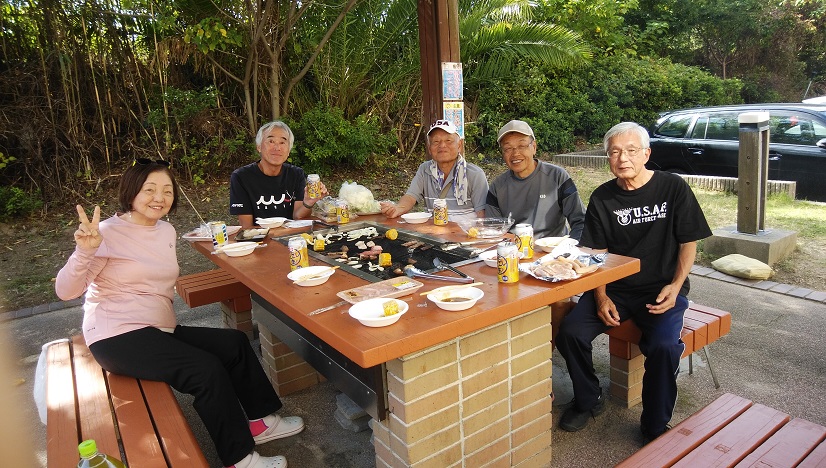 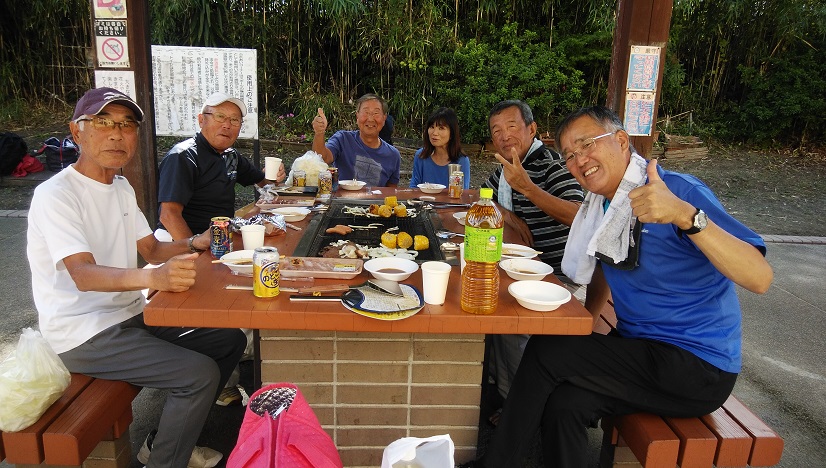 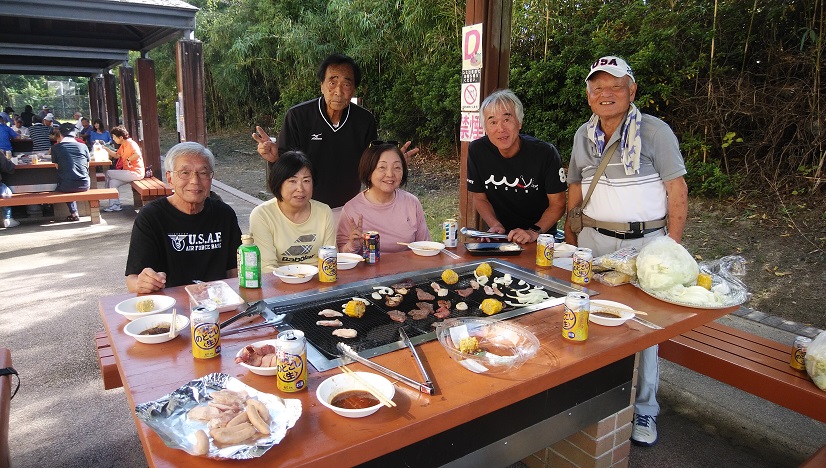 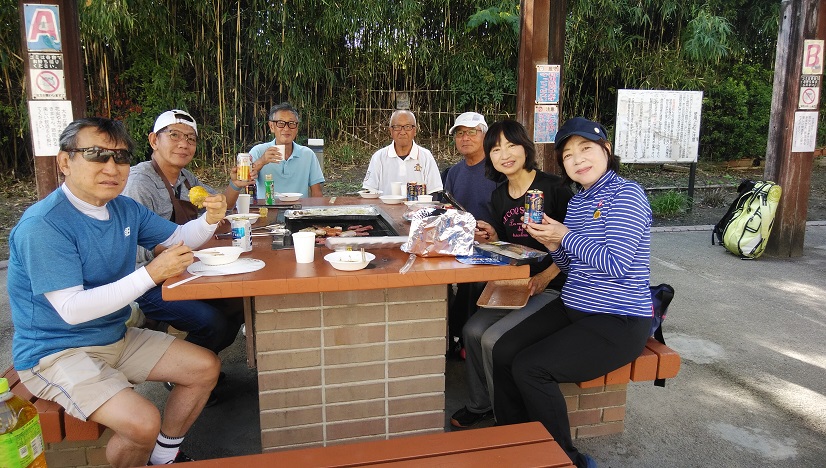 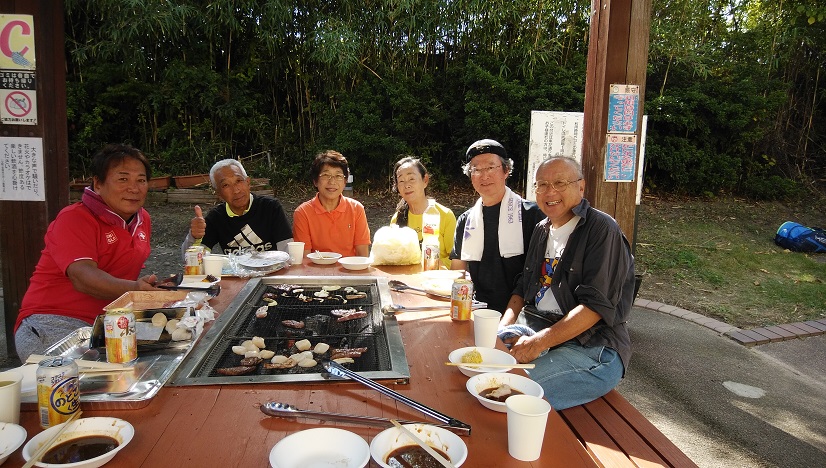 